Glasba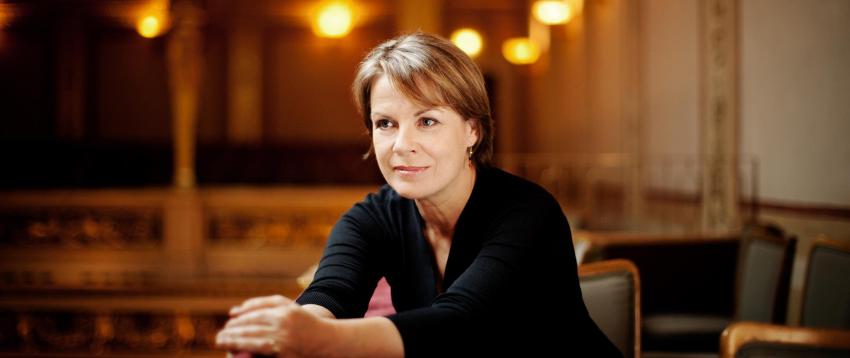 ČE, 14. septembra, ob 19.30Kromatika in za izven – RekviemSimfonični orkester RTV Slovenija Dirigent: En Shao Solisti: Theresa Plut, sopran; Martin Sušnik, tenor; Bernarda Fink, mezzosopran; Marcos Fink, basbaritonMešani zbor Glasbene matice Program: M. Kogoj, Bagatele za orkester; W. A. Mozart, RekviemGallusova dvorana, 12, 20, 24, 28, 10* €PO, 18. septembra, ob 19.30Mladi mladim Andrej Kos, harmonikaCello Attacca!, ansambel violončelov V sodelovanju z Glasbeno mladino ljubljansko Klub CD, 4 € ČE, 21., in PE, 22. septembra, ob 19.30Modri I in II ter za izven Orkester Slovenske filharmonijeDirigent: Alan BuribajevSolist: Simon Trpčeski, klavirProgram: J. Matičič, Groteskni plesi; S. Rahmaninov, Koncert za klavir in orkester št. 3 v d-molu, op. 30; D. Šostakovič, Simfonija št. 1 v f-molu, op. 10Gallusova dvorana, 13'50, 20, 26, 33, 10* €Od ČE, 21., do NE, 24. septembraEvropska jazz konferenca 2017Kaj če …www.europejazz.net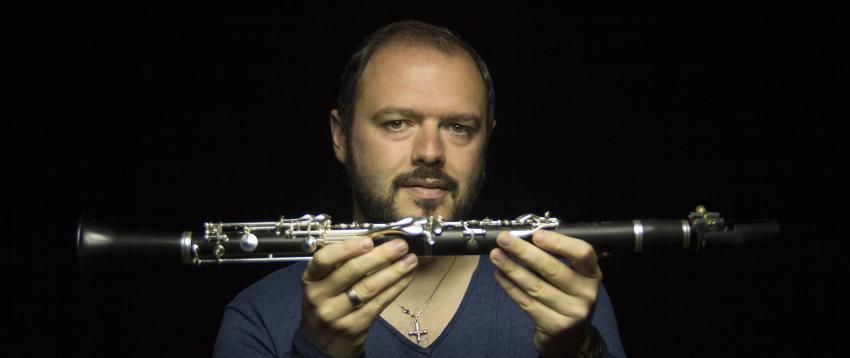 ČE, 21. septembra19.00: Otvoritveni gala koncert, abonma Glasbe svetaBojan Z & Goran Bojčevski ProjectRabih Abou–Khalil TrioLinhartova dvorana, 18, 20, 23, 14* €PE, 22. septembra21.00: Zsamm: Maja Osojnik & Patrick Wurzwallner play Let Them Grow22.00: Drago Ivanuša: La Bête Humaine23.00: Artbeaters24.00: BowrainKlub CD, 16, 12* €SO, 23. septembra21.00: Feminized.Science.DeniersIgor Lumpert/Eve Risser/Dre Hočevar22.00: Kristijan Krajnčan: Drummingcellist23.00: Teo Collori & Momento CiganoKlub CD, 16, 12* €20-odstotni popust ob hkratnem nakupu vstopnic za vse koncertePrirejata: Europe Jaz Network, Cankarjev dom
S podporo: Creative Europe Programme of the European Union, Ministrstvo RS za kulturo Glavna pokroviteljica: Nova Ljubljanska banka, d.d.PO, 25. septembra, ob 20. uri Sonica Classics v CD rouge-ah, harfa, elektronika  Resina, violončelo, vizualije Otvoritveni koncert festivala SONICA V sodelovanju z MoTA – Muzej tranzitornih umetnosti Štihova dvorana, 8 € (predprodaja), 10 € (na dan koncerta)Cankarjevi torki 26. 9. Mascara3. 10. Lovro Ravbar10. 10. Ana Kravanja, Susanna GartmayerV sodelovanju s Festivalom Mesto žensk in Zavodom Sploh17. 10. Debo BandGlasbe sveta24. 10. Rabbit Rabbit Koncerti ob 19.30; 26. 9. ob 20. uriKlub CD, 14, 9* €; 10. 10. 10, 8* €Medijska pokrovitelja Mladina, RŠČE, 28., in PE, 29. septembra, ob 19.30Oranžni I in II ter za izvenOrkester Slovenske filharmonijeDirigent: Jader BignaminiSolist: Matej Grahek, flavtaProgram: G. Bizet, Arležanka, suita št. 2; A. Jolivet, Koncert za flavto in godala; I. Stravinski, Scherzo fantastique, op. 3; Ognjeni ptič, baletna suitaGallusova dvorana, 8, 12, 16, 20, 6* €Gledališče, plesPE, 8. septembra, ob 20. uriSO, 9. septembra, ob 17.30 in 20. uriZapleši ljubezen! Dance AmorePrireja: Alemana d.o.o.Producent: Delphin EntertaimentGallusova dvorana, 34'90, 29'90, 24'90, 22'90 €Od TO, 3., do PE, 6., in od SR, 18., do PE, 20. oktobra, ob 17. uri Na linijiIdeja: Mateja Bučar Soustvarjalci: Vadim Fiškin, Maja Kalafatić, Katja Legin, Tina Valentan, Borut Savski, Snježana Premuš, Evin Hadžialjević; koprodukcija: DUM, CDVelika sprejemna dvorana, vstop prostPE, 13., SO, 14. oktobra, ob 20. uriSolo 2016Koreografija, ples in izbor glasbe: Milan Tomášik; asistentka koreografa: Špela Vodeb; dramaturgija: Andreja Kopač; oblikovanje luči in tehnično vodenje: Luka Curk; scenografija in kostumografija: Jasna Vastl; avtorica videa: Hana Bi; produkcija: KUD CortesiaDvorana Duše Počkaj, 8, 6* €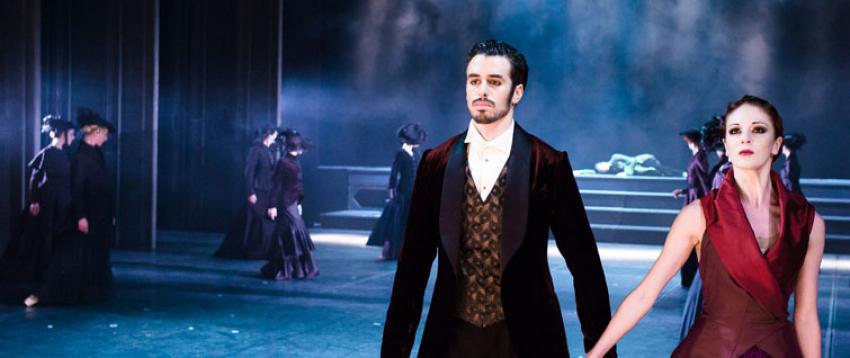 PO, 16. oktobra, ob 19.30Gospoda GlembajeviBalet Hrvaškega narodnega gledališča iz ZagrebaKoreografija, režija: Leo Mujić; glasba: Ludwig van Beethoven, Sergej RahmaninovGallusova dvorana, 14, 18, 20, 23, 11* €SO, 21. oktobra 2017, ob 18. uri – premiera Neustrašna raziskovalkaMarie Curie in radioaktivnost Režija: Justin Durel; igrata: Tomaž Lapajne Dekleva, David Dolamič; koprodukcija: Društvo za razvoj gledališča v izobraževanju, CDŠtihova dvorana, 7'50 € PO, 23. oktobra, ob 20. uri Slavoj ŽižekTrojno življenje AntigoneAnton Podbevšek Teater Novo mestoRežija: Matjaž Berger; igrajo: Petra Govc, Klara Kastelec, Pavle Ravnohrib, Jana Menger, Joseph Nzobandora, Janez Hočevar, Aleš Valič, Borut Veselko, Lana VoljčGallusova dvorana, 10 €FilmČE, 7. septembra, ob 19. uri Košarkar naj boPremiera slovenskega celovečernega igranega filmaRežija: Boris Petković; scenarij: Primož Suhodolčan; igrajo: Klemen Kostrevc, Matija Brodnik, Gaja Filač, Marko Miladinović, Gojmir Lešnjak Gojc, Lado Bizovičar, Ana Maria Mitić, Matjaž Javšnik.Produkcija: Gustav filmV sodelovanju s Slovenskim filmskim centromLinhartova dvorana, 5’30, 4’50 €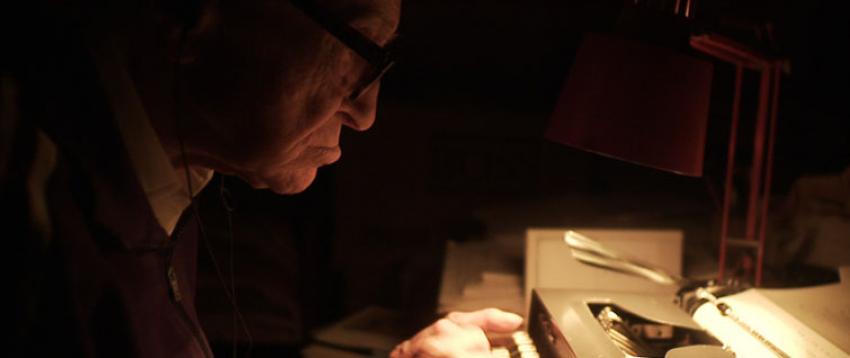 ČE, 14. septembra, ob 19. uri Boris Pahor: Portret svobodnega človeka Režija: Fabienne Issartel Na projekciji bosta prisotna Boris Pahor in režiserka Fabienne IssartelPokrovitelj dneva odprtih vrat CD: Moro & Kunst, d.o.o.Linhartova dvorana, vstop prostLiteratura, humanistikaCikel predavanj ob razstavi Kolumbova hči, Alma M. KarlinPO, 25. septembra, ob 19. uriAlma, Kolumbova nčiPredavanje Barbare Trnovec, avtorice razstave Kolumbova hči, Alma M. Karlin, kustosinje, etnologinje in kulturne antropologinje ter dolgoletne raziskovalke njenega življenja in dela.Kosovelova dvoranaČE, 12. oktobra, ob 19. uriAlma, teozofinjaPredavanje dr. Igorja Škamperleta, sociologa kulture in komparativista, tudi teozofa.Štihova dvoranaPosamezno predavanje 5, 3* €; 10-odstotni popust pri nakupu štirih ali več vstopnicPokrovitelj predavanj: Lotrič Meroslovje d. o. o.Za otroke in mladinoPE, 29. (premiera), in SO, 30. septembra, ob 18. uri, PO, 2. oktobra, ob 10. uriPeter Kus: DžumbusZvočno gledališče za otroke
Za šolarje prve in druge triadeRežija in glasba: Peter Kus; koprodukcija: CD, Zavod Federacija
Pokroviteljica kulturnovzgojnega programa: NLB Vita, življenjska zavarovalnica d.d., Ljubljana
Dvorana Duše Počkaj, 7’50 €Delavnice ob razstavi Kolumbova hči, Alma M. KarlinZa otroke do 10. letaVodi akademski slikar Noriaki SangawaSO, 30. septembra, in SO, 21. oktobra, ob 11. uriPapirnati živalski vrtIzdelovanje origamijevSO, 7. oktobra, ob 11. uriVeter z JaponskegaIzdelovanje pahljačSO, 14. oktobra, ob 11. uriJaponske barveSlikanje z akvareli po japonskih motivihCena posamezne delavnice z ogledom razstave 6 €, za organizirane skupine 5 €; prijave: stiki@cd-cc.siRazstave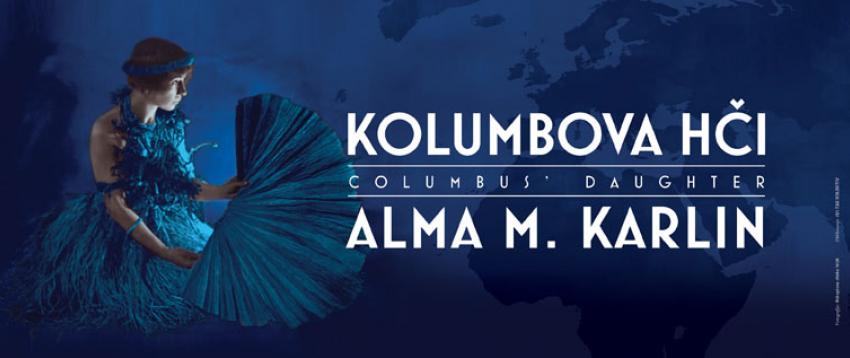 Od 21. septembra 2017 do 14. januarja 2018Kolumbova hči Alma M. KarlinKulturnozgodovinska in antropološka razstava V koprodukcijj s Pokrajinskim muzejem Celje  Generalna pokroviteljica razstave: Energetika, LjubljanaGalerija CD, 5, 3* €Od 7. septembra do 22. oktobraDejan MijovićPeti letni čas Fotografska razstavaMala galerija, vstop prostPredstavitevPrvo preddverje, vstop prost Od 5. septembra do 8. oktobra  Likovni kritiki izbirajoIzbor: Monika Ivančič Fajfar Avtor: Žiga KoritnikV sodelovanju s Slovenskim društvom likovnih kritikovPokroviteljica Male galerije: Loterija Slovenije d.d.Glavna pokroviteljica razstavnega programa v Galeriji CD: Pivovarna Laško Union d.o.o. Kongresne prireditveOrganizacija prireditev, najem dvoran in tehnične opremeT 01 2417 122 E kongres@cd-cc.si SO, 23. septembra, ob 20. uri10. Dobrodelni koncert Rdečega križa SlovenijePrireja: Rdeči križ Slovenije – Zveza združenjGallusova dvorana, 15 € Od TO, 26., do ČE, 28. septembra, od 9. do 18. ureFestival za tretje življenjsko obdobjePrireja: Proevent d.o.o., Zveza društev upokojencev Slovenije Prostori CD, vstop prostPE, 29. septembra, ob 19. uriMC Medicor in današnji časPrireditev ob svetovnem dnevu srcaS spominom na 50. obletnico prve koronarne srčne operacije in 30. obletnico Društva na srcu operiranih SlovenijePrireja: MC MedicorLinhartova dvorana, brezplačne vstopniceNapovedujemoSR, 4. oktobra, ob 20. uri Predihano, Topografije zvoka, Mesto ženskMapiranja Sorrel HaysIzvajalci: Beth Griffith, sopran; Maeve Hoglund, sopran; Heather Roberts, mezzosopran; Benjamin Lund, bariton; Bruce Rameker, bariton; Dmitrij Glivinski, klavir V sodelovanju s ŠKUC in Društvom za promocijo žensk v kulturi – Mesto žensk. Klub CD, 10, 8* € ČE, 5., in PE, 6. oktobra, ob 19.30Modri I in II ter za izven Orkester Slovenske filharmonijeDirigent: Julian Rachlin, violina Solistka: Sarah McElravy, violaProgram: W. A. Mozart, D. Šostakovič, L. van BeethovenGallusova dvorana, 13'50, 20, 26, 33, 10* €ČE, 12. oktobra, ob 19.30Kromatika in za izven – Finske harmonijeSimfonični orkester RTV Slovenija Dirigent: Ville Matvejeff Solist: Klemen Leben, harmonikaProgram: V. Matvejeff, K. Aho, J. SibeliusGallusova dvorana, 8, 11, 15, 19, 6* €ČE, 19., in PE, 20. oktobra, ob 19.30Oranžni I in II ter za izven  Orkester Slovenske filharmonijeGlasbeni vodja: Mario Brunello, violončelo Program: F. Schubert, N. RotaGallusova dvorana, 10, 16, 20'50, 26, 8* €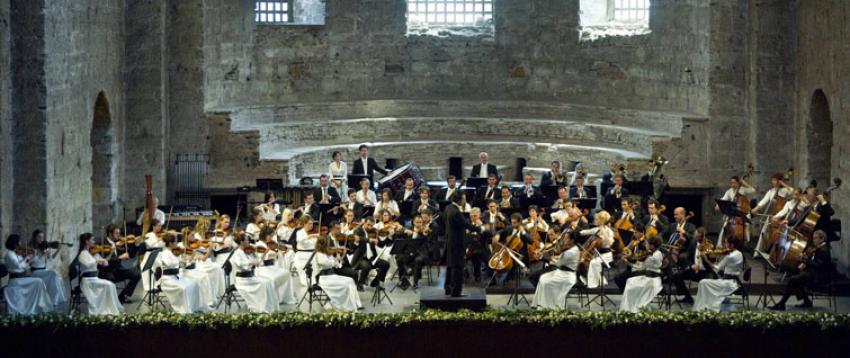 SO, 21. oktobra, ob 20. uri Zlati abonma in za izven Glasbeni svetovljani z BosporjaFilharmonični orkester Borusan Istanbul Dirigent: Sascha GoetzelSolista: Vadim Repin in Daniel Hope, violiniProgram: M.-A. Turnage, J. Adams, Ch. Ives, B. Bartók, F. TüzünGeneralni pokrovitelj Zlatega abonmaja: Eles d.o.o.Gallusova dvorana, 60, 49, 34, 24 €   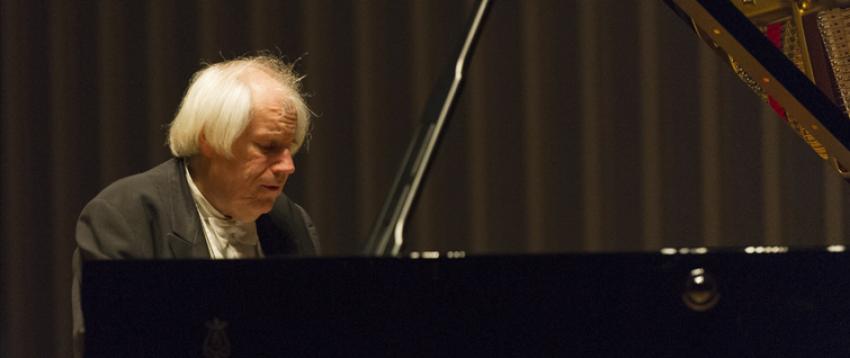 TO, 24. oktobra, ob 19.30  Srebrni abonma in za izven Razodetje pianističnega gurujaGrigorij Sokolov, klavir Program: L. van Beethoven Pokrovitelj koncerta: Riko d.o.o.Gallusova dvorana, 24, 21, 18, 16, 14* €ČE, 26., in PE, 27. oktobra, ob 19.30Modri I in II ter za izven Zbor in Orkester Slovenske filharmonijeMešani zbor Glasbene šole Vinka Vodopivca AjdovščinaDirigent: Risto JoostSolisti: Mojca Bitenc, sopran; Franz Gürtelschmied, tenorProgram: F. Mendelssohn, Simfonija v B-duru, Hvalnica, op. 52Gallusova dvorana, 8, 12, 16, 20, 6* €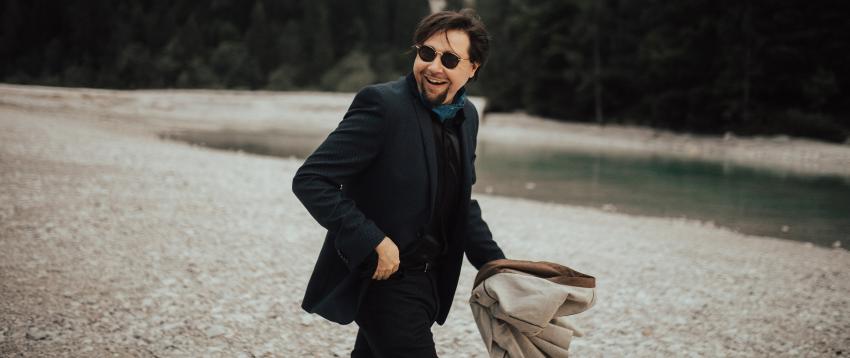 SO, 28. oktobra, ob 20. uri  Gal GjurinMoč jeseni Gallusova dvorana, 13, 19, 24, 28, 10* EUR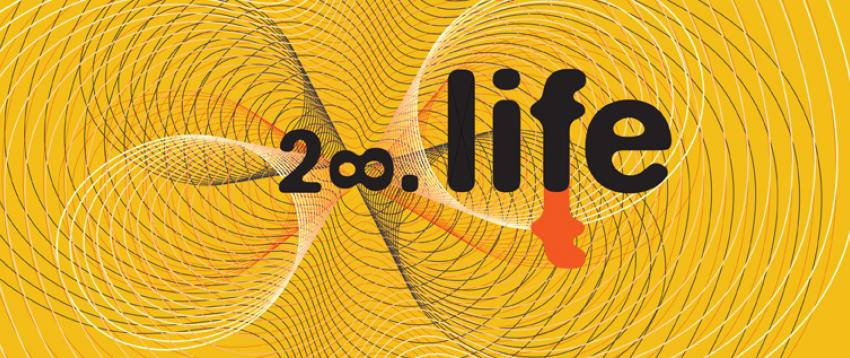 Od SR, 8., do NE, 19. novembra28. Ljubljanski mednarodni filmski festival – LIFFewww.liffe.siProgram in začetek predprodaje vstopnic: 17. oktobraGlavni pokrovitelj: Telekom Slovenije, d.d.Medijski pokrovitelj: Delo, d.d.Spletni medijski pokrovitelj: MMC RTV SLOS podporo programa Evropske unije Ustvarjalna Evropa – MEDIAVpis abonmajev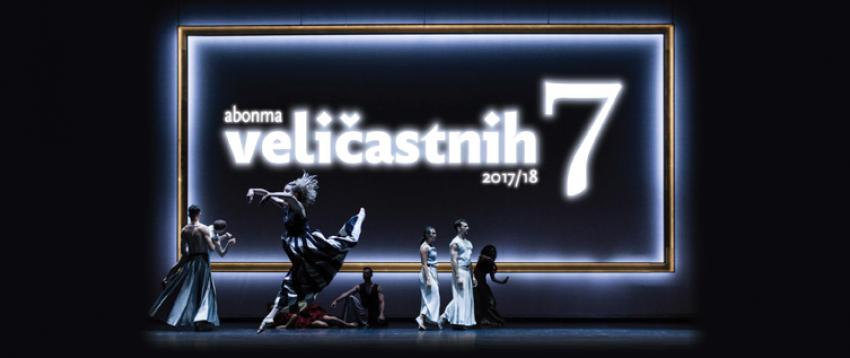 Veličastnih 716. 10. Balet Hrvaškega narodnega gledališča iz Zagreba
Gospoda Glembajevi
Koreografija: Leo Mujić7. 11. KarasTristan in Izolda
Koreografija: Saburo Teshigawara28. 12. Balet Preljocaj
Romeo in Julija
26. 1. SNG Drama Ljubljana, Mestno gledališče ljubljansko, Cankarjev dom
Ivan CankarPohujšanje v dolini šentflorjanski
Režija: Eduard Miler10. 2. Rocío Molina
Padec iz raja 
Flamenko7. 4. Sydney Dance Company  
Polna luna/Temna svetloba/Gnu 
Koreografija: Cheng Tsung-Lung, Rafael Bonachela, Gabrielle Nankivell22. 5. Compagnie Käfig 
Piksel
Koreografija: Mourad MerzoukiCene abonmaja 88, 108, 128, 145, 74* EURGeneralni pokrovitelj abonmaja Veličastnih 7: Petrol d.d., LjubljanaMedijska pokroviteljica abonmaja: Delo Sobotna priloga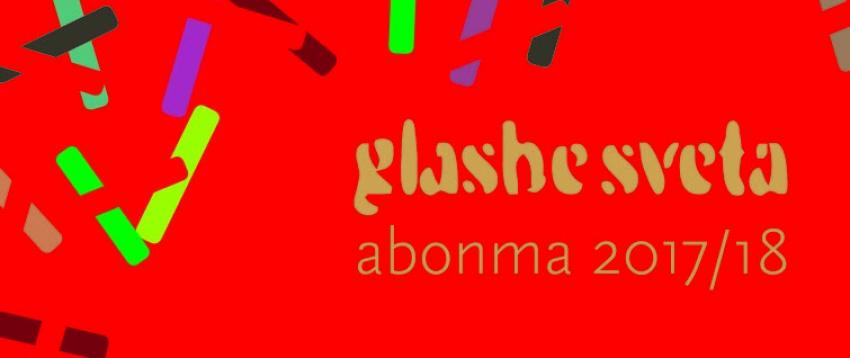 Glasbe sveta21. 9. Bojan Z & Goran Bojčevski Project; Rabih Abou–Khalil TrioLinhartova dvorana17. 10. Debo Band Klub CD21. 11. Rokia Traoré: Dream Mandé – Bamanan Djourou'Gallusova dvorana21. 12. Zvezdana Novaković Slovena Voices; Brata TeofilovićLinhartova dvorana12. 2. Qasida: Rosario La Tremendita in Mohammad Motamedi V sklopu festivala Bi flamenko v CDLinhartova dvorana29. 3. Melingo Linhartova dvoranaCene abonmaja: 70, 80, 90, 105, 60* €: izberete lahko tudi abonma brez koncerta 21. 9.: 58, 70, 77, 88, 47* €Glavna pokroviteljica abonmaja Glasbe sveta: Zavarovalnica Triglav, d.d.Medijski pokrovitelj: Val 202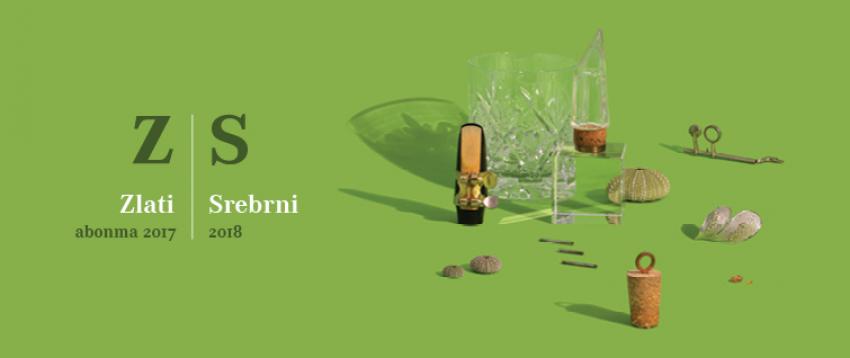 Zlati abonma 21. 10. Filharmonični orkester Borusan Istanbul Dirigent: Sascha GoetzelSolista: Vadim Repin, Daniel Hope, violina 17. 11. Španski nacionalni orkesterDirigent: David Afkham Solist: Juan Pérez Floristán, klavir Pokrovitelj koncerta: Porsche Slovenija, d.o.o.23. 3. Mlada nemška filharmonija Dirigent: David Afkham Solist: Steven Isserlis, violončelo Pokrovitelj koncerta: Porsche Slovenija, d.o.o.17. 4. Bergenski filharmonični orkester Dirigent: Edward GardnerSolistka: Viktoria Mullova, violina  19. 5. Kraljevi škotski nacionalni orkester Dirigent: Peter OundjianSolisti: Martin Stadtfeld, klavir  Nicola Benedetti, violina Jan Vogler, violončelo 2. 6. Beneški baročni orkesterSolist: Franco Fagioli, kontratenorCene abonmaja 115, 162, 234, 272 € Generalni pokrovitelj Zlatega abonmaja: Eles d.o.o.Srebrni abonma 24. 10. Grigorij Sokolov, klavir Pokrovitelj koncerta: Riko, d.o.o.15. 11. Mate Bekavac & Akademija Kronberg17. 1. Schubertov Oktet8. 2. Bernarda Fink, mezzosopran  Marko Fink, basbariton Anthony Spiri, klavir 14. 3. Kvartet saksofonov Signum4. 4. Nadežda Tokareva, violina  Evgenij Sinajski, klavirCene abonmaja 65, 75, 80, 100, 55* €Modri in Oranžni abonma  Orkester Slovenske filharmonijewww.filharmonija.siJesenski vpis od 4. do 14. septembra v Slovenski filharmoniji Abonma Kromatika Simfonični orkester RTV Slovenijawww.simfoniki.si    Jesenski vpis od 11. do 14. septembra v Informacijskem središču CDMoj prvi abonmaOd 5. do 10. leta 25. 11. Maček Muri
Gledališka predstava

9. 12. Džumbus 
Glasbeno-gledališka predstava

27. 1. Jakec in breskev velikanka
Gledališka predstava

10. 2. Pravljice za smeh in srh
Pripovedovalska predstava

3. 3. Tolstojeve povestice
Pripovedovalsko-glasbena predstava 

31. 3. Žogica Marogica
Lutkovna predstavaCena abonmaja 35 €Abonma Ivan
Od 11. do 15. leta
25. 11. Naj gre vse v π Gledališka predstava 

13. 12. Planet Globokar
Večmedijska glasbena predstava29. 12. Hobit
Opera za otroke 

20. 1. iCankar  
Gledališka predstava 

24. 2. Neustrašna raziskovalka 
Gledališka predstava 

17. 3. Platnomer – povest konja 
Gledališka predstava 
Cena abonmaja 40 €Abonma CankarZa dijake, študente in tudi starejše23. 10. Trojno življenje Antigone
Etično-politična vaja 

25. 11. Naj gre vse v πGledališka predstava

13. 12. Planet Globokar
Večmedijska glasbena predstava

8. 2. Cankar v stripu
Gledališko-stripovski performans18. 2. Pohujšanje v dolini šentflorjanski 
Gledališka koprodukcija

24. 4. Zmagovalni film 28. Liffa 
Cena abonmaja 45 €Darila abonentom: ogled razstave Kolumbova hči Alma M. Karlin in delavnica  Liffe po Liffu  Filmski abonma 25. 10. Druga stran upanja 
R: Aki Kaurismäki 13. 12. Molk 
R: Martin Scorsese 17. 1. Sladke sanjeR: Marco Bellocchio14. 2. Brez ljubezni
Režija: Andrej Zvjagincev22. 3. Kvadrat 
Režija: Ruben Östlund24. 4. 120 udarcev na minuto
Režija: Robin Campillo8. 5. Srečen konec
Režija: Michael HanekeCena abonmaja 30, 25* €
Pokroviteljica kulturnovzgojnega progama: NLB Vita, življenjska zavarovalnica d.d., LjubljanaNakup abonmajev v Informacijskem središču CD ali z naročilom na E vstopnice@cd-cc.si